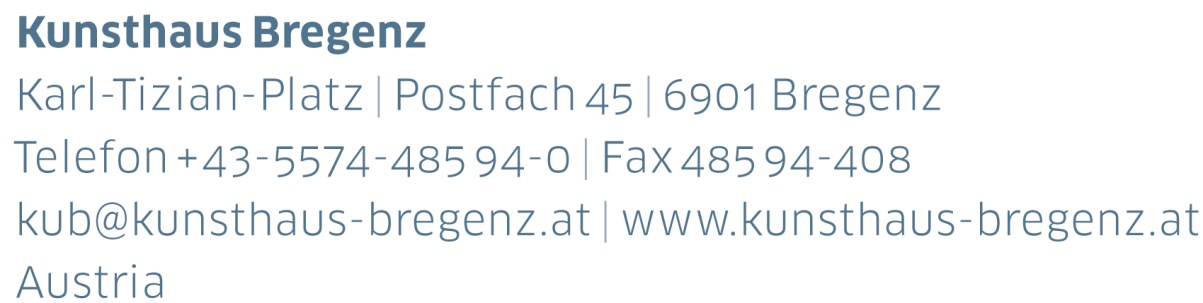 KUB 2021.04 | PresseinformationOtobong Nkanga
23 | 10 | 2021—06 | 03 | 2022Pressekonferenz Donnerstag, 21. Oktober 2021, 11 UhrErweiterte EröffnungFreitag, 22. Oktober 2021, 17 bis 20 UhrPressefotos zum Downloadwww.kunsthaus-bregenz.at»Die ganze Erde, die wir in uns tragen, der Staub in unseren Lungen, die Kristalle auf unserem Körper, die Steine in unseren Taschen, die Minerale in unserem Blut, unsere Risse und Brüche, unser Gold, unsere Edelsteine, am Ende kommt alles in der Erde zur Ruhe.«Otobong NkangaWie denken wir über den Boden nach, auf dem wir gehen, wie über dessen Heilung und Schutz? Otobong Nkangas Ausstellung erzählt die Geschichte der Elemente Erdeund Wasser.Das Leben und Überleben der Erde hängt von Wasser ab. Diese Botschaft vermittelt Otobong Nkanga in vier großformatigen, farbig leuchtenden Tapisserien, die die Verbindungen zwischen Land und Ozean darstellen. Die gewobenen Werke, jeweils einzeln in jedem Geschoss des Kunsthaus Bregenz hängend, stellen Meerestiefen, Jahreszeiten und Klimazonen dar.Im Erdgeschoss des KUB herrscht Dunkelheit, ein kleiner Teich nahe der Glaswand funkelt. Er symbolisiert einen dunklen Abgrund, benannt nach dem ersten der vier Wandteppiche Unearthed – Abyss. Aus der flachen Mulde ragt ein mächtiger Baumstamm empor, der vermeintlich die Decke durchstößt und in die darüber liegenden Geschosse mit den Titeln Unearthed – Midnight und Unearthed – Twilight vordringt. Durch den hier nun verjüngten Stamm bohren sich Seile, die prächtige, in Murano hergestellte Glasobjekte halten. Von Nkanga mit Bodenproben und Pflanzen befüllt, stellen die amorphen Behältnisse klimatisierte Vitrinen dar, farbige Terrarien zur Aufnahme diverser Lebensformen. Im obersten Geschoss ragt die zerfetzte, angesengte Spitze des Baums aus lehmigem Boden hervor – der Titel des Raumes: Unearthed – Sunlight.Der Aufstieg im Kunsthaus Bregenz wird zu einer Reise durch die Ausbeutung der Natur: Ein Pfad, der unweigerlich zu Verödung führt, trotz derer Inseln fortbestehen, auf denen Leben existiert und Hoffnung keimt. Für jedes der vier Geschosse hat Nkanga ein Gedicht verfasst, das diesen Weg begleitet. Der Text ist händisch in vier Tafeln aus Lehm gepresst. Die monumentalen Tapisserien sind Einzelanfertigungen, die eigens für die gewaltigen Betonwände und die Raumfolge im Kunsthaus Bregenz entworfen wurden. Nkanga fertigte sie an einer neuartigen, hochkomplexen Greiferwebmaschine der Firma DORNIER in Lindau in Zusammenarbeit mit dem TextielLab des TextielMuseums in Tilburg (Niederlande). Die Teppiche wirken wie Fenster in eine bunte Welt voller Leben am Rand einer kargen Landschaft. Farbige Fische und Muscheln bevölkern Korallenriffe vor dem Ozeanblau einer unberührten Tiefsee. Die Gewebe sind ebenso präzise wie malerisch, zwischen den Farbschlieren der Kettfäden, die manchmal wogen wie maritime Ströme, tauchen Rundformen auf, Kugeln, Himmelskörper, poetische Medaillons. Es ist ein Einblick in das maritime Leben und in eine besondere, Verbindungen schaffende »Art des Denkens«, so Nkanga.Die Ausstellung im Kunsthaus Bregenz entstand in enger Kooperation mit regionalen und internationalen Partner*innen, darunter der Vorarlberger Lehmbaupionier Martin Rauch und die Experten des renommierten TextielMuseums in Tilburg, wo erst kürzlich eine von der Lindauer Firma DORNIER GmbH neu entwickelte großformatige Greiferwebmaschine in Betrieb genommen wurde.BiografieOtobong NkangaOtobong Nkanga (1974 in Kano, Nigeria, geboren) istbildende und Performance-Künstlerin, sie lebt in Antwerpen. Nkanga studierte an der Obafemi Awolowo University in Ile-Ife, Nigeria, später folgten Studien in Paris an der École nationale supérieure des beaux-arts und ein Abschluss in Performance am DasArts in Amsterdam. 
2002 und 2003 war sie »Artist in Residence« an der Rijksakademie van beeldende kunsten in Amsterdam, 2013 Stipendiatin des Berliner Künstlerprogramms des DAAD. 2015 wurde Nkanga mit dem hochdotierten Yanghyun-Preis und 2017 mit dem Belgian Art Prize ausgezeichnet, 2019 erhielt sie den Ultima, den Flämischen Kulturpreis für Visuelle Kunst, den Sharjah Biennial Award, den Lise Wilhelmsen Art Award und den Peter-Weiss-Preis der Stadt Bochum. Ihr Werk wurde auf der 58. Kunstbiennale in Venedig mit einer »besonderen Erwähnung« gewürdigt. Sie hatte Einzelausstellungen in der Villa Arson, Nizza (2021), im Berliner Martin-Gropius-Bau (2020), in der Tate St. Ives (2019/2020), im Museum of Contemporary Art, Chicago (2018), und im M HKA, Museum of Contemporary Art, Antwerpen (2015). Internationale Ausstellungsbeteiligungen waren u. a. die 58. Kunstbiennale in Venedig (2019), die documenta 14 in Kassel (2017), die Biennale of Sydney (2016), die Berlin Biennale (2014) sowie die Sharjah Biennial (2019, 2013 und 2005).KUB BillboardsOtobong Nkanga23 | 10 | 2021 – 06 | 03 | 2022Die Billboards an der Bregenzer Seestraße, der meist frequentierten Straße der Stadt, sind fester Bestandteil im Programm des Kunsthaus Bregenz. Sie erweitern die jeweilige KUB Ausstellung in den öffentlichen Raum. Otobong Nkanga zeigt auf den sechs Tafeln Details der Webarbeiten, die sie für das Kunsthaus Bregenz angefertigt hat.UnearthedLooking from a distanceA landscape appearsInterwoven with the sunlightFleeting as the twilightSerene at midnightOnly to sink deep into the abyssGedicht von Otobong Nkanga, 2021KUB PublikationOtobong NkangaSteine, Stoffe, Pflanzen sind Materialien, die Otobong Nkanga in ihren Installationen einsetzt, um sie von ihrer Herkunft, dem Land und den Menschen, sprechen zu lassen. Die Werke, kleinformatige Zeichnungen und Skulpturen, Soundinstallationen wie auch geschoss-übergreifende Arbeiten, sind immer auch metaphorisch gemeint als Sinnbild für das System der Welt: Bilder von Wanderungen, Wandlungen, Inbesitznahmen und Verlusten. Im Kunsthaus Bregenz zeigt die in Nigeria geborene Künstlerin zahlreiche Werke, die im Dialog mit der Architektur und mit der Region und ihrer industriellen Geschichte entstanden sind. Im Katalogbuch wird Thomas D. Trummer in seinem Beitrag das Konzept der Ausstellung und die für das Kunsthaus Bregenz neu geschaffenen Werke erläutern.Herausgegeben von Thomas D. Trummer, Kunsthaus Bregenz Gestaltung: N.N.Essay von Thomas D. Trummer, u. a. Deutsch / Englisch,ca. 164 Seiten, 23,5 x 28 cmHardcoverErscheinungstermin: Dezember 2021€ 42Erhältlich im KUB Webshopshop.kunsthaus-bregenz.atKUB OriginalOtobong NkangaUnearthed (Fragment)Für die Ausstellung im Kunsthaus Bregenz gestaltete Otobong Nkanga eine außergewöhnliche Webarbeit mit dem Titel Unearthed. Sie besteht aus vier Wandteppichen im Format von je 6 mal 3,5 Metern, die alle Geschosse zu einer motivischen Einheit verbinden. 25 Fragmente aus Unearthed, jedes ein Unikat, werden speziell für das Kunsthaus Bregenz als limitierte Edition aufgelegt. Jedem Original ist ein Druck beigefügt, der das Gesamtsujet von Unearthed zeigt. Unearthed (Fragment), 2021Webarbeit, verschiedene Garne, mit beigelegtem Inkjet-Druck auf Hahnemühle German Etchingca. 60 x 85 cm30 Unikate + 6 a.p., nummeriert€ 5.800 inkl. 10 % MwSt., zzgl. Versand- und Verpackungskosten sowie Zollgebühren40 Prozent der Einnahmen wird an die Carved to Flow Foundation gespendet.Hergestellt in Kooperation mit dem TextielLab / TextielMuseum Tilburg (NL), auf einer speziellen Greiferwebmaschine der Firma DORNIER GmbH, LindauErhältlich im KUB Webshopshop.kunsthaus-bregenz.atKunstvermittlung und Veranstaltungen
HighlightsErweiterte Eröffnung – Otobong NkangaFreitag, 22. Oktober, 17 – 20 UhrArtist Talk mit Otobong Nkanga
Samstag, 23. Oktober, 11 Uhr Beitrag € 5 zzgl. Eintritt
Kinderkunst
jeden Samstag, 10 – 12 Uhr  Führung und Workshop für Kinder von 5 bis 10 Jahren. Anmeldung: vermittlung@kunsthaus-bregenz.at 
Beitrag: € 5,50 
Vernäht. Verknotet. Verwoben. – Workshop        Mittwoch, 27., bis Freitag, 29. Oktober, jeweils 10 – 13 Uhr                       Zusammen mit der Künstlerin Bianca Lugmayr verbinden wir Stoffe, Fäden und Wolle zu textilen Collagen. Für Kinder von 6 bis 12 Jahren. Beitrag: € 9 pro Tag Anmeldung: vermittlung@kunsthaus-bregenz.at 
Happy Friday — Freier KUB Eintritt Freitag, 5. November, 3. Dezember, 7. Januar, 4. Februar, Führungen jeweils 11 und 16 Uhr 
Jeden ersten Freitag im Monat bei freiem Eintritt ins KUB!Beitrag für Führung und Sekt in der KUB Café Bar: € 8Kinderkunst Spezial – ModellierenSamstag, 6. und 27. November, 8. Januar und 5. Februar, jeweils 10 – 12 UhrDialogführung mit Katrin LöningDonnerstag, 18. November, 18 UhrKatrin Löning, Geografin, Landschaftsökologin und Leiterin der Bregenzer Geschäftsstelle des Österreichischen Ökologie-Instituts, spricht mit KUB Direktor Thomas D. Trummer über Biodiversität und Raum und erläutert, wie unser Verhältnis zur Natur durch Bildung beeinflusst wird. Beitrag: € 5 zzgl. EintrittKinderkunst Spezial – WebenSamstag, 20. November, 11. Dezember und 18. Dezember und 22. Januar, jeweils 10 – 12 UhrLehmbauwerkstatt von Martin Rauch Samstag, 27. November, 9.30 – 12.30 UhrLehmbaupionier Martin Rauch zeigt anhand regionaler und internationaler Projektbeispiele, wie wir heute nachhaltig mit Lehm bauen können. Höhepunkt der Exkursion ist die Besichtigung der neuen ERDEN Werkhalle in Schlins, Beitrag: € 25, Tickets im KUB Webshop. 
Anreise privat, Treffpunkt: Quadernstraße 7, 6824 SchlinsDialogführung mit Bernardo Bader und 
Exkursion ins LichtforumDonnerstag, 2. Dezember, 18 UhrArchitekt Bernardo Bader und KUB Direktor Thomas D. Trummer begeben sich auf eine architektonische Reise durch die KUB Ausstellung von Otobong Nkanga und ins Lichtforum in Dornbirn. Beitrag: € 5 zzgl. Eintritt
Anmeldung: vermittlung@kunsthaus-bregenz.at Kunst zwischen den Jahren… – WorkshopDienstag, 28., bis Donnerstag, 30. Dezember, je 10 – 13 UhrFür Kinder von 6 bis 12 Jahren. Beitrag: € 9 pro Tag 
Anmeldung: vermittlung@kunsthaus-bregenz.at Die Zukunft ist besser als ihr RufMittwoch, 12. Januar, 20 Uhr, Metro Kino BregenzEin Film über sechs Menschen, die etwas bewegen. Sie engagieren sich für lebendige politische Kultur, für nachhaltige Lösungen bei Lebensmitteln und beim Bau, für Klarheit im Denken über Wirtschaft und für soziale Gerechtigkeit. Dauer: 85 Min., 2017, Beitrag: € 9 Eine Kooperation mit dem Filmforum BregenzDialogführung mit Anna HeringerDonnerstag, 13. Januar, 18 UhrAnna Heringer verfolgt einen auf lokalen Baumaterialien und Arbeitskräften beruhenden Ansatz, mit dem sie das Bewusstsein für verantwortungsvolle Architektur schärfen möchte. Im Dialog wirft sie einen Blick auf das Werk von Otobong Nkanga und zieht Parallelen zu ihrer eigenen Arbeit. Beitrag: € 5 zzgl. EintrittTalk mit Olayinka Idowu KareemDonnerstag, 20. Januar, 19 – 20 UhrOlayinka Idowu Kareem ist Experte für Entwicklungs-ökonomie, Landwirtschaft und Lebensmittelpolitik. Er arbeitete u. a. als Berater für das Commercial Agriculture Development Project im Länderbüro der Weltbank in Nigeria. Im Gespräch mit Thomas D. Trummer. 
Beitrag: € 5, Talk in englischer SpracheOpernatelierDienstag, 25. Januar, 19 UhrNach der erfolgreichen Uraufführung der Oper Wind 
im Sommer 2021 startet das Opernatelier neu. 
In Zusammenarbeit mit den Experten der Bregenzer Festspiele lädt das KUB zum ersten Einblick-Abend. Karten bei den Bregenzer FestspielenFührung und Exkursion ins Technologiezentrum 
von DORNIERSamstag, 29. Januar, 14 – 16.30 Uhr Otobong Nkangas großformatige Wandteppiche wurden auf einer von der Lindauer Firma DORNIER entwickelten Greiferwebmaschine im TextielMuseum in Tilburg (NL) produziert. Nach einer Führung im KUB erhalten die Besucher*innen einen exklusiven Einblick in das Technologiezentrum von DORNIER. 
Beitrag für Führung und Exkursion: € 5 zzgl. Eintritt Anreise privat, Treffpunkt: KUB
Anmeldung: vermittlung@kunsthaus-bregenz.at Finissage
Artist Talk mit Otobong Nkanga und Martin Rauch Samstag, 5. Februar, 11 UhrLehmbaupionier Martin Rauch realisiert nicht nur ökologisch nachhaltige Bauprojekte im In- und Ausland, sondern ist auch Partner bedeutender zeitgenössischer Künstler*innen. Mit Otobong Nkanga entwickelte sich eine intensive Zusammenarbeit. Zum Ausstellungsfinale geben sie Einblick in den Entstehungsprozess, gemeinsame Interessen, eigene Projekte und Zukunftsvisionen. 
Beitrag: € 5 zzgl. Eintritt, Talk in englischer SprachePartner*innen und Sponsor*innenDas Kunsthaus Bregenz bedankt sich bei seinen Partner*innen für die großzügige finanzielle Unterstützungund das damit verbundene kulturelle Engagement.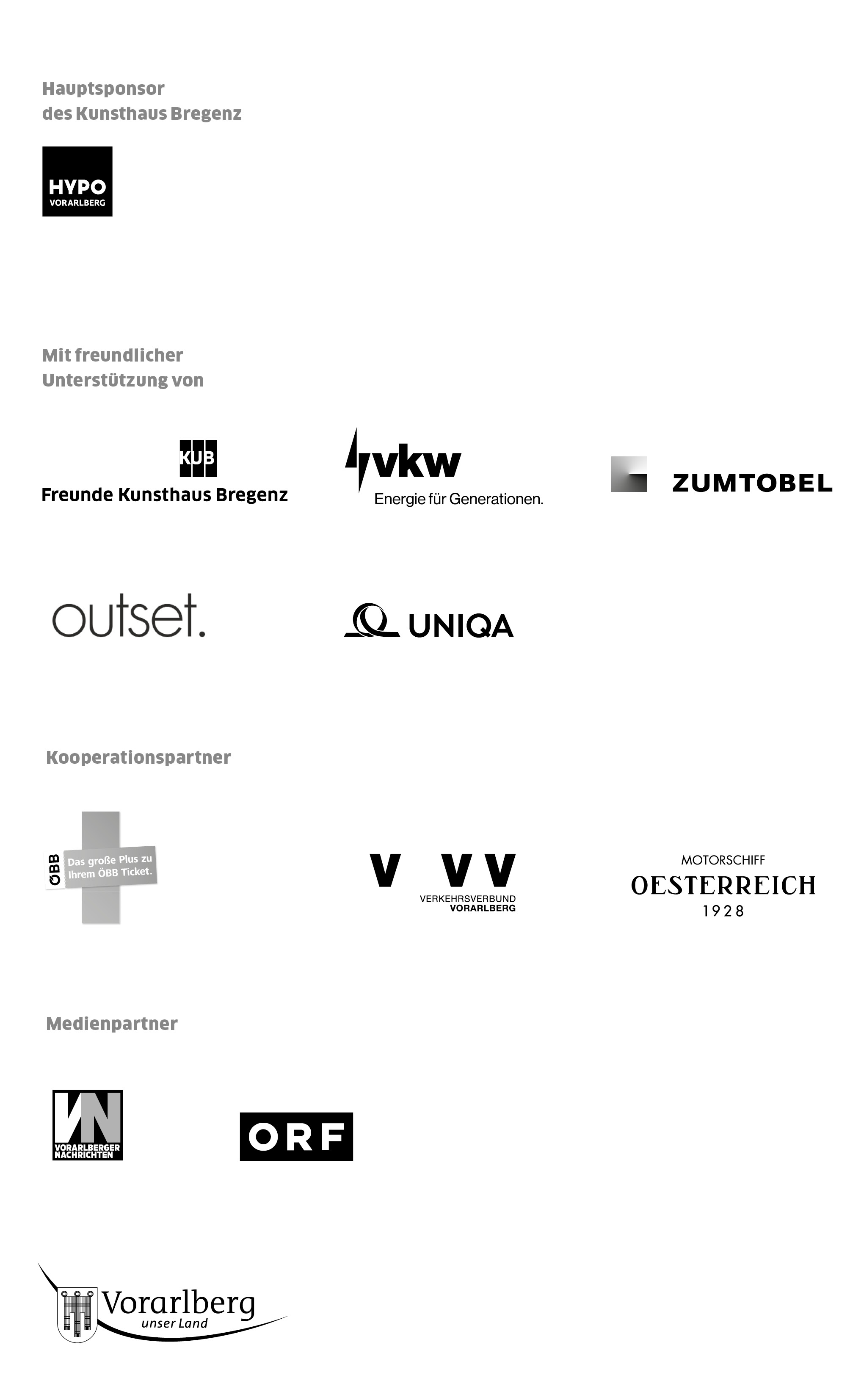 